‎لجنة مناهضة التعذيب‏‏		قرار اعتمدته اللجنة بموجب المادة 22 من الاتفاقية بشأن البلاغ رقم 741/2016* **بلاغ مقدم من:	ج. ل. (تمثله المحامية راشيل بيناروش)الشخص المدعى أنه ضحية:	صاحب الشكوىالدولة الطرف:	كنداتاريخ تقديم الشكوى:	18 نيسان/أبريل 2016 (تاريخ الرسالة الأولى)المسألة الموضوعية:	الترحيل إلى سري لانكا؛ وخطر التعرض للتعذيب	قررت اللجنة، في 30 كانون الأول/ديسمبر 2020، أن توقف النظر في البلاغ رقم 741/2016، بعدما أُبلغت بأن صاحب الشكوى قد مُنح الإقامة الدائمة في كندا في 19 تموز/يوليه 2019، وذلك على أساس أن صاحب الشكوى لم يعد عرضة لخطر الترحيل إلى سري لانكا ومن ثم فقد أصبح هذا البلاغ عديم الجدوى.الأمم المتحدةCAT/C/70/D/741/2016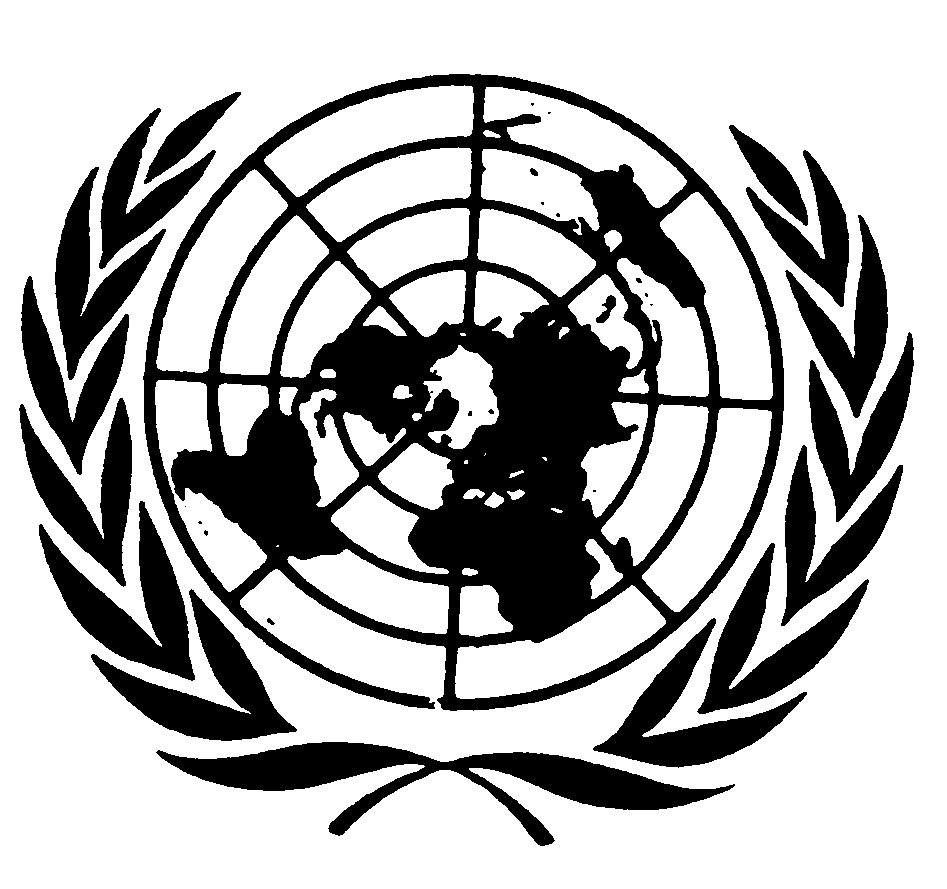 اتفاقية مناهضة التعذيب وغيره من ضروب المعاملة أو العقوبة القاسية أو اللاإنسانية أو المهينةDistr.: General 28 January 2021ArabicOriginal: English